107學年度第二學期 高三 補考時間表5月27日（星期一）5月27日（星期一）5月27日（星期一）5月27日（星期一）5月27日（星期一）時間時間科目監考老師試場第〇節7:25-8:15第〇節7:25-8:15國文英文作文陳怡菁懿德樓B1綜合教室三第一節8:20-9:10第一節8:20-9:10英文莊佩錚懿德樓B1綜合教室三第二節9:15-10:05第二節9:15-10:05化學、生物數學乙陳怡菁懿德樓B1綜合教室三第三節10:15-11:05第三節10:15-11:05數學甲歷史專題馬靜芬懿德樓B1綜合教室三第四節11:10-12:00第四節11:10-12:00物理應用地理邱素芬懿德樓B1綜合教室三※「性愛與婚姻倫理」補考方式：即日起至5/24前，請速洽韓欣倫主任。※「性愛與婚姻倫理」補考方式：即日起至5/24前，請速洽韓欣倫主任。※「性愛與婚姻倫理」補考方式：即日起至5/24前，請速洽韓欣倫主任。※「性愛與婚姻倫理」補考方式：即日起至5/24前，請速洽韓欣倫主任。※「性愛與婚姻倫理」補考方式：即日起至5/24前，請速洽韓欣倫主任。說明1.補考時間為上午，第○節開始，請特別注意不要遲到。2.高中補考每節均為50分鐘，請特別注意結束時間。2.自習期間，請各班任課老師依教務處公告之課表監督自習或上課。3.請監考老師提早十分鐘至教務處拿卷。4.請攜帶學生證或有照片之証件參加補考，並請監考老師確實核實學生資料；學生證遺失者，請務必另行準備有照片之證件。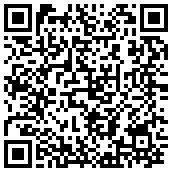 5.監考老師抽籤影片：https://tinyurl.com/y2mfms2e1.補考時間為上午，第○節開始，請特別注意不要遲到。2.高中補考每節均為50分鐘，請特別注意結束時間。2.自習期間，請各班任課老師依教務處公告之課表監督自習或上課。3.請監考老師提早十分鐘至教務處拿卷。4.請攜帶學生證或有照片之証件參加補考，並請監考老師確實核實學生資料；學生證遺失者，請務必另行準備有照片之證件。5.監考老師抽籤影片：https://tinyurl.com/y2mfms2e1.補考時間為上午，第○節開始，請特別注意不要遲到。2.高中補考每節均為50分鐘，請特別注意結束時間。2.自習期間，請各班任課老師依教務處公告之課表監督自習或上課。3.請監考老師提早十分鐘至教務處拿卷。4.請攜帶學生證或有照片之証件參加補考，並請監考老師確實核實學生資料；學生證遺失者，請務必另行準備有照片之證件。5.監考老師抽籤影片：https://tinyurl.com/y2mfms2e1.補考時間為上午，第○節開始，請特別注意不要遲到。2.高中補考每節均為50分鐘，請特別注意結束時間。2.自習期間，請各班任課老師依教務處公告之課表監督自習或上課。3.請監考老師提早十分鐘至教務處拿卷。4.請攜帶學生證或有照片之証件參加補考，並請監考老師確實核實學生資料；學生證遺失者，請務必另行準備有照片之證件。5.監考老師抽籤影片：https://tinyurl.com/y2mfms2e